Objednávka č.: í 1/22NázevObjednáváme dle Vaší cenové nabídky výměnu baterii UPS156.400,-xxxxxxxxxxxx
ředitelka organizace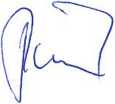 SFIRSTPOWERFirstpower a.s.Koněvova 141130 00 Praha 3	-i-IČO odběratele: 71196951DIČ: odběratele: neplátceDodavatel:FIRSTPOWER Koněvova 2660/141 130 00 Praha 3Odběratel:DOMOV VÍTKOV, příspěvková organizaceLidická 611 749 01 VítkovDodavatel:FIRSTPOWER Koněvova 2660/141 130 00 Praha 3Objednávka:Datum objednávky: 17.10.2022Způsob odběru:Způsob platby: převodemDoplňující informace:Telefon: xxxxxxxxxxxE-mail: reditelka@domov-vitkov.czDodavatel:FIRSTPOWER Koněvova 2660/141 130 00 Praha 3NázevCena/J bezDPHMnožství Cena sMnožství Cena sDPH(%)ksDPHbaterie CSB GP 12120 (12V/12Ah)119.840,-15128137.816,-doprava2.560, -1512.944práce techniků 20 hodin (a 680,—)13.600,-15115.640, -